Throughout the previous lectures we can say that the Fetal nervous  system and immune system are developed slowly whereas the endocrine system is developed properly 
*the fetal hormones form the same function as in the adult, adrenal glands are unique in their size and function, at 4 months of gestation the size  of adrenal glands is more than the size of kidneys ,also both parts of  adrenal gland " adrenal cortex and adrenal medulla  "  function  properly.usually the 3 zones of the adrenal cortex  function properly but mainly the second and the third zones 
-fasciculata ; produces cortisol which has some important multiple functions including : 
promotion of pancreas , lung maturation , liver enzymes , intestinal tract cytodifferentiation 
-reticularis and fasciculata  of the adrenal cortex produce  relatively high amount  of estrogen and androgen .
-the adrenal medulla at about  10th week of gestation becomes  capable of synthesizing  and secreting proper amounts  of adrenaline  and noradrenaline. 

-the fetus grows  or significantly during the last trimester  .
surprisingly the GH of the mother ( from  the maternal placenta ) has a little effect on fetal growth.
However the fetal insulin is the most important hormone in the regulation of growth  in the fetus ( its not the GH of the fetus or of the placenta that plays a role in fetus growth but it’s the insulin )
 
-glucose is considered the main metabolic fuel for the fetus 

fetal insulin which is produced by the pancreas at the 12th week of gestation ; regulates tissue glucose use , controls liver glycogen storage and facilitates fat deposition , it doesn’t control the supply of glucose however its determined by gluconeogenesis and placental glucose transport .
the main idea  is the role and the function of insulin in fetus  which is produced in the fetal pancreas

*duing  pregnancy the uterus is  quiescent because of  progesterone and relaxin . ( progesterone , the pregnancy hormone , no movement , no contraction in the uterus ) 

*weak and irregular uterus contractions occur throughout  the last month of  pregnancy ,eventually a series of regular , rhythmic  and forceful contractions develop  ( irregular then regular and rhythmic contractions in the uterus ) 

although not all of the factors that lead to the initiation of labor are known but  endocrine , paracrine , mechanical stretching  all play a role in this initiation.
-paracrine and endocrine ( hormones which are released in the interstitial space ) 
-the stretch ( the size of fetus in the uterus ) 
figure 51-30 ,page 61.
once the labor is initiated , its sustained by a series of positive feedback mechanisms, but the most important hormone is ACTH which initiates delivery  ,there are  other factors that play a role as we said previously, such as  ( paracrine , endocrine and  stretching ) .  although these factors don’t  determine a  100% initiation,  but the initiator is the ACTH from the fetus .

*now the fetal adrenal gland becomes  activated  , sometimes premature babies born but their lungs don’t function properly ,so we give them cortisol ,within  minutes the cortisol functions and the baby breathes  properly  .

also aldesterone sulfate  ( from the Adrenal cortex " reticulars " ) affecting placenta , local estrogen ,progesterone ratio , local prostaglandin, maternal pituitary oxytocin and catecholamines  ,all these play a role in delivery , but the initiator is ACTH .

*once delivery occurs , prolactin is needed,  since  the baby needs mlik (milk production requires prolactin )
estrogen modulates  the synthesis and secretion of  prolactin ,by :
1- increasing the sensitivity of lactotrop cells for the TRH
2- reducing the sensitivity of lactotrop cells for the dopamine 
*RECALL, there is no specific stimulus for prolactin but TRH might be a stimulus ! 

*after delivery ,prolactin remains relatively  high for about 3 weeks , if the mother does not nurse the baby , prolactin level generally  decreases to the non pregnant level after 2-3 weeks.
if the mother does nurse the baby, the secretion of prolactin is maintained as long as the mother nurses , but not after 9-12 months even though  the mother nurses the baby (usually prolactin level doesn’t remain high after several months of lactation )

* lactation inhibits the ovarian cycles ,however ,if the mother continues  nursing the baby  for prolonged duration , ovarian cycle eventually resumes.
if the mother does not nurse the baby the ovarian cycle resumes on average from 8-10 weeks after the delivery .
in some countries such as Africa , this average reaches up to 18 weeks .

*Menopause  is  when the ovaries stop  functioning  mainly around  the age of  45 ,the age of menopause has increased since the end of 90’s century  due to the improvement of the life style 

the menopause in males called climacteric , when the testosterone levels begins to decrease but  it does not decrease too much (which means it will not be zero or even close it ) 
-early menopause ( very rare ) , when  women  have menopause around the age of 35 to 40 years , they are more exposed to osteoporosis and heart  diseases .Refer to page 44 in the booklet .

-the level of gonadotropin hormones (FSH , LH )   is high in  females and low in males because its inhibited by the testosterone .

 *infertility in females affect one of five women  in the United States.
the understanding of the female endocrinology ,anatomy and physiology is critical in solving  this major health problem 
*several factors can cause  infertility :
disorder of CNS   1-
2- hypothalamic diseases 
3- pituitary disorder
4-ovarian abnormalities5. environmental factors

all of these affect the follicular development or the whole ovulation. 

The most common cause of sterility in females is failure of ovulation.

 The contraceptive use and efficacy rates (table 39.A ;page 63)  :
pills , female sterilization , male sterilization , condom  , diaphragm ,spermicides  and the intrauterine  device

The most common method which is the pills ,has the most side effects  and the method with the least side effects  is the intrauterine device  ( almost has  no side effects)
:  the rhythm metohd 
RECALL that:
* the ovarian cycle duration is 28 days*average menstrual phase is 4 days
*ovulation occurs  at day 14 
*the life span of sperm or ovum  is 2 days ( we can give one extra day )  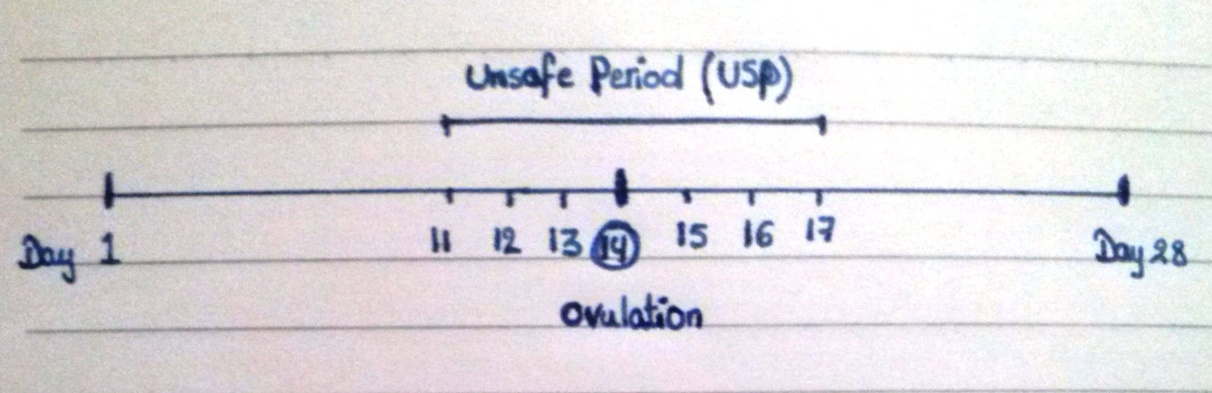 If the sexual intercourse occurs at day 14, fertilization occurs and if the intercourse was at day 11,12,13 or at day 15,16,17 ‘’ the ovum still can receive the sperm ‘’ fertilization occurs too since the sperm lives for 3 days (with an extra one day) . This is called the unsafe period 
which means couples should avoid it.

*ovarian cycle is 28 days ( ideal cycle ) in most women  and in some others  it ranges from 21-35 days (plus or minus 7 days ) , less than that is very rare but it might reach up to 42 days which is rare as well . 
*always after ovulation 14 days .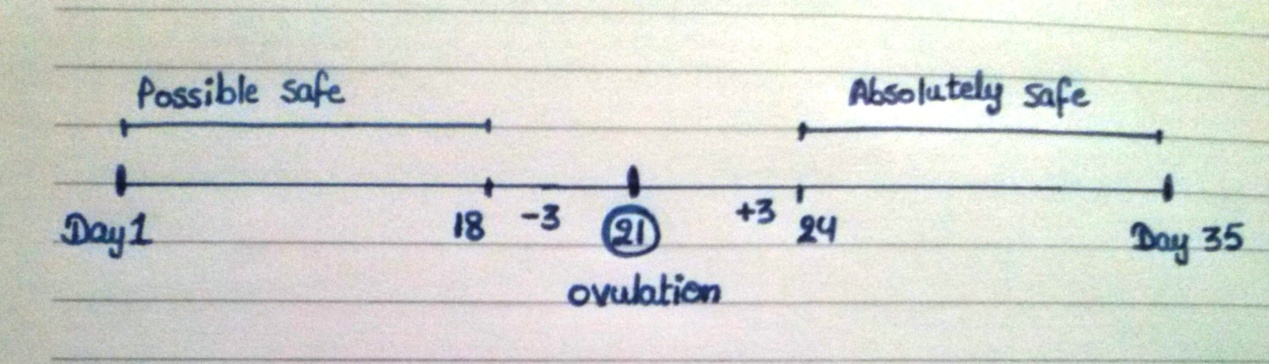 follicular phase changes before ovulation( whether the follicles develop quickly or not )  which is known as possible safe period.The same is applied on the 21 days cycle .
summary  of the rhythm method : 
period duration – 14 days = ovulation day 
 ovulation day -3 or +3 days = unsafe period 


advantages of  estrogen therapy :
*against osteoporosis 
*for beauty ; against wrinkles and for bright looking*low desire for sexual  intercourse 
*for treatment of extreme high facially and body hair
*to maintain the size of breast *prevent urine incontinence /involuntary *against Alzheimer and Amnesia *reduce the flushes of Menopause 
    Most of the slides that were explained are not in the bookletP.S this is the last lecture for Dr. Salim Khresha 

                               

 
   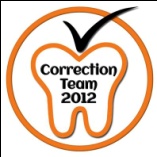 